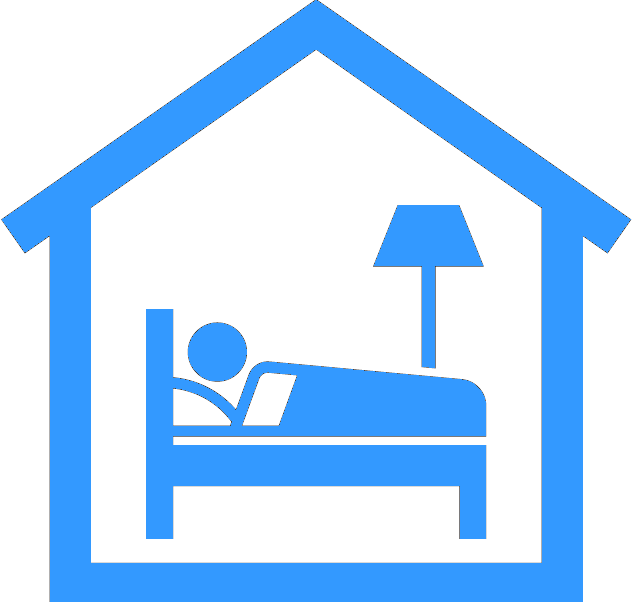 京　都　市　長　　　　　　　　　　連絡先（電話番号）：　※標識の寸法や色については、法令により規定されています。京　都　市　長　　　　　　　　　　　　連絡先（電話番号）：届出番号Number第　　　　号届出年月日Date of Notification 年　月　日届出番号Number第　　　　号届出年月日Date of Notification 年　月　日